Taking FlightAfter being dropped off with his 'boring, old Grandpa' one boy's dismay is turned into a thrilling adventure through the power of a shared imagination, a 'Radio-Flyer' and a story telling Grandpa. When Dad returns will the fun be over?  http://takingflightfilm.com/
There are a number of writing opportunities to complete, the children may choose which activities they want to complete in any order.
Please see the corresponding resources to support the children with these activities.Don’t forget to share your amazing work on Class Dojo! TaskCompleted ✔How do you think it went?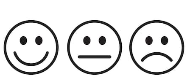 Describe one of the adventures in detail.  Start with the line, "I was travelling in the 'Radio-Flyer; when...Retell the story changing the methods of transport. Could you include transport from the past that we have learnt at school?Can you imagine that Tony meets an alien when he’s on his adventure? Can you design an alien friend for Tony that he could meet on his travels?Can you use your senses to write a description of the jungle that Tony visits on his travels? What could you see, hear, smell and touch? Can you write a postcard as Tony to tell his Dad all about the fun things he has done with his Grandpa?